Publicado en Madrid el 23/02/2018 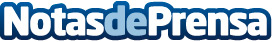 Oportunidades para alcanzar el éxito en los negocios desde un coworking, según The Garden SpacePotenciar la tendencia omnichannel y aprovechar la formación digital que se ofrece, dos de las claves para crecer a corto plazo gracias a las oficinas compartidasDatos de contacto:AutorNota de prensa publicada en: https://www.notasdeprensa.es/oportunidades-para-alcanzar-el-exito-en-los Categorias: Finanzas Madrid Emprendedores E-Commerce Recursos humanos Oficinas http://www.notasdeprensa.es